12.04.2021r. poniedziałekTemat: Warunki życia na biegunie północnym. Budzenie zainteresowań przyrodniczych i geograficznych.Dzień dobry!Proszę zapoznajcie się z poniższymi materiałami do dzisiejszego tematu i wykonajcie ćwiczenia.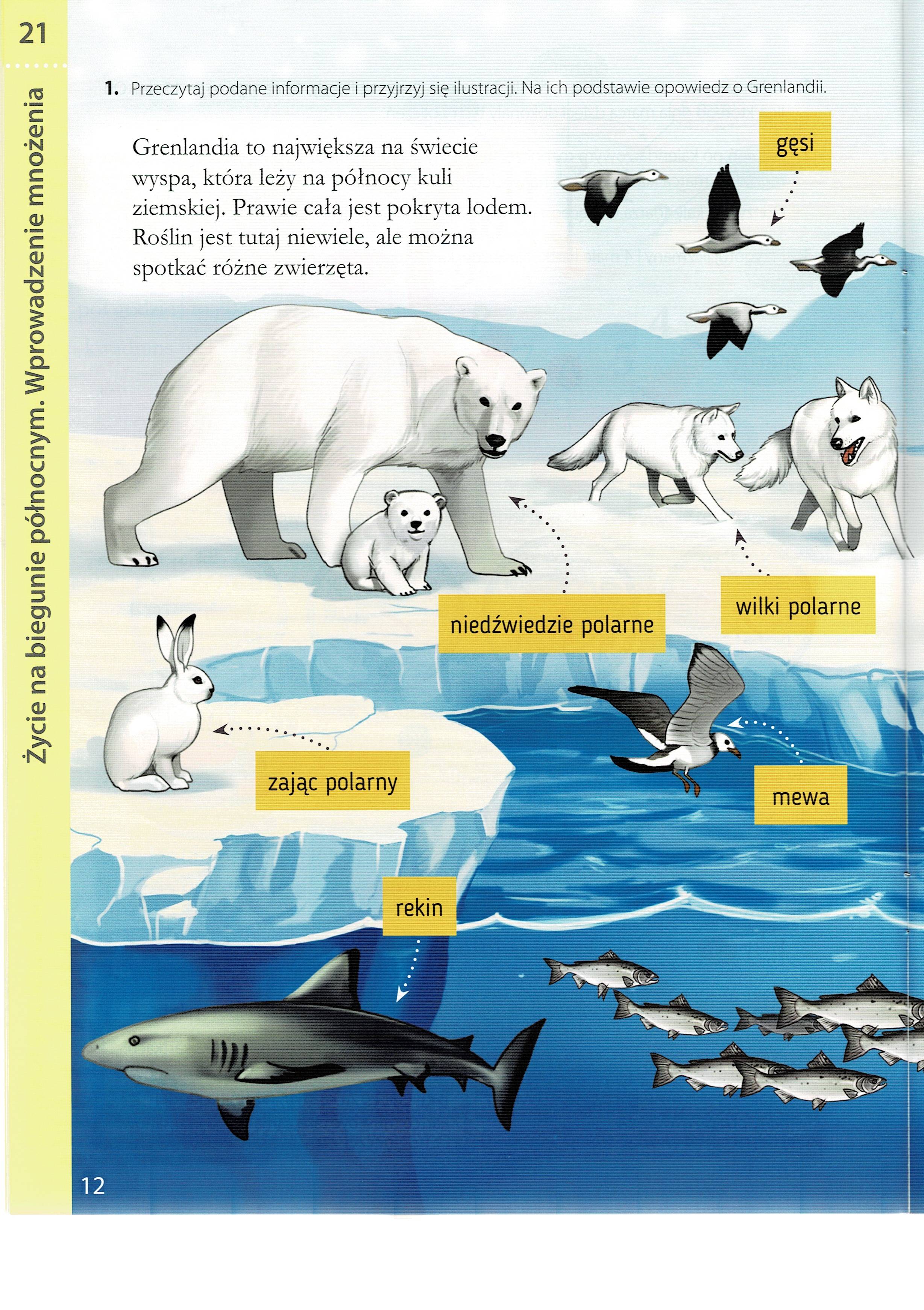 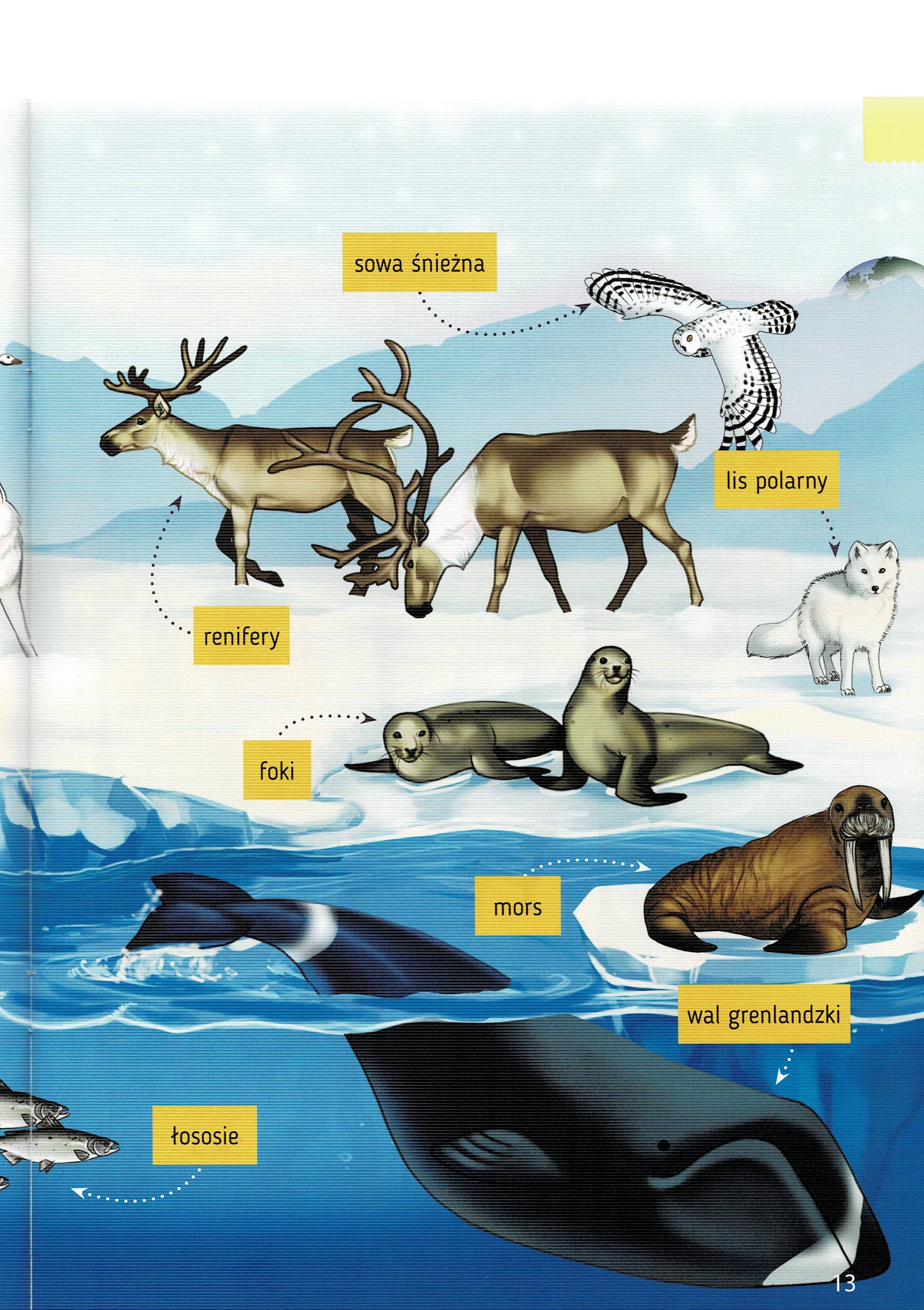 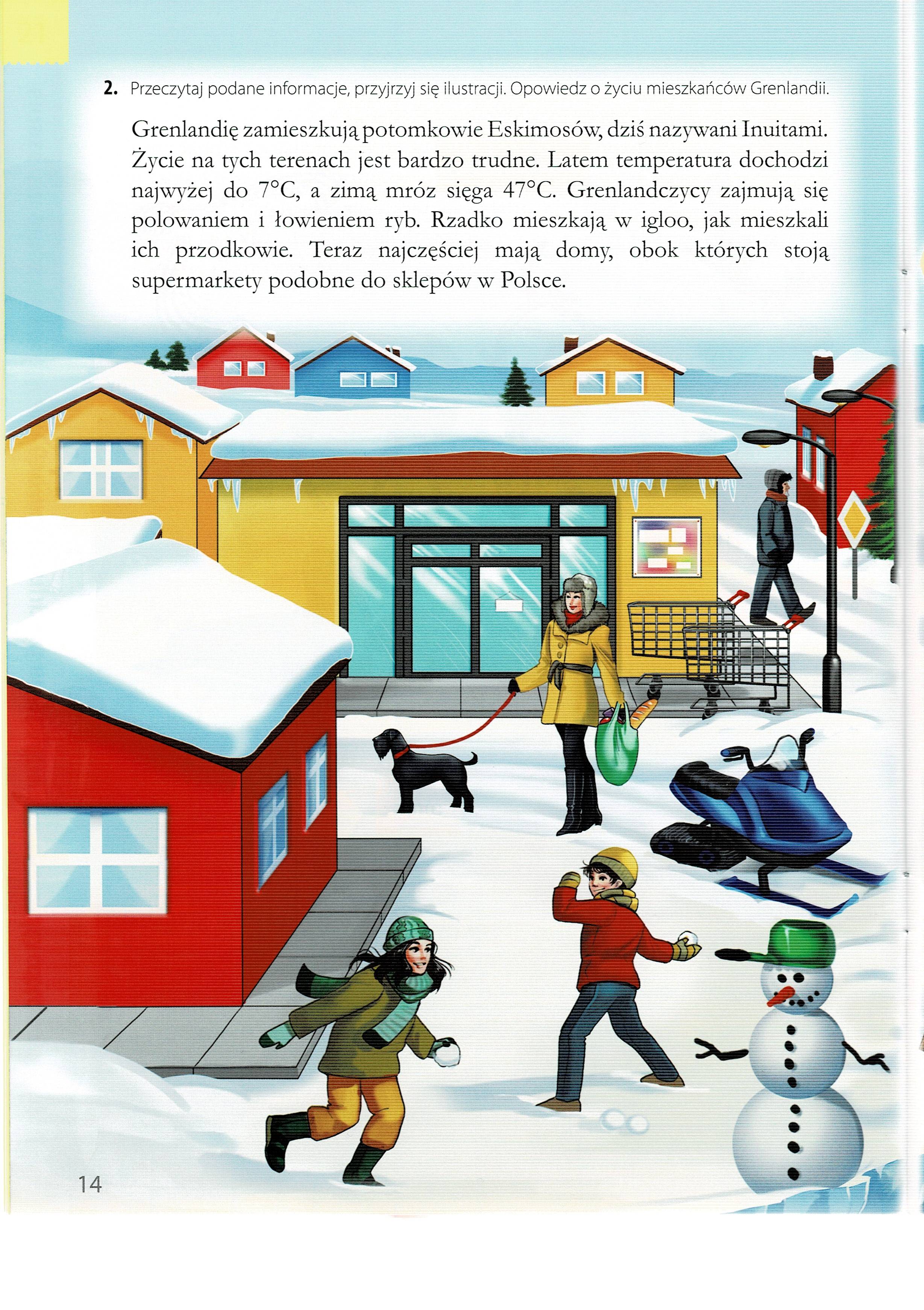 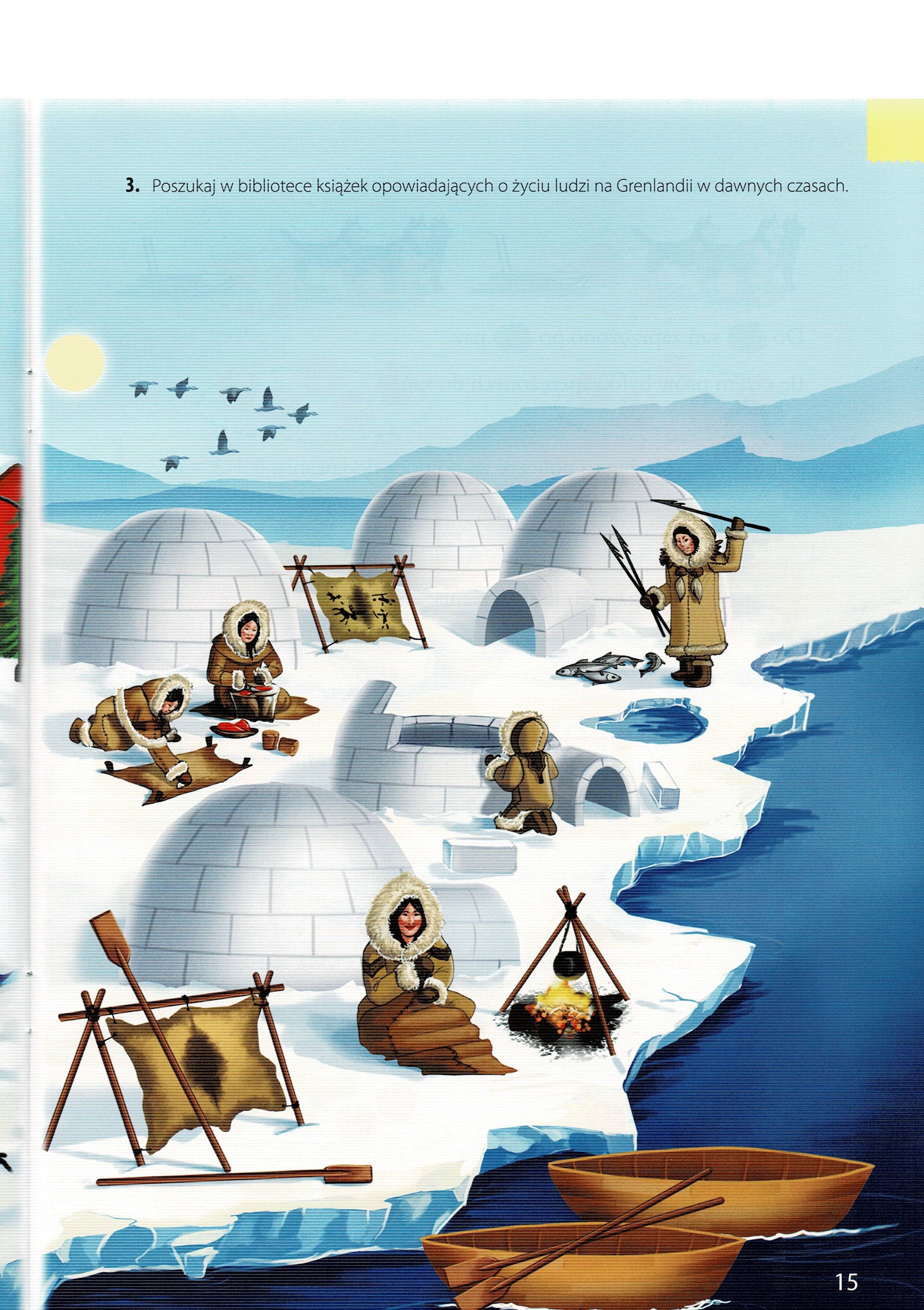 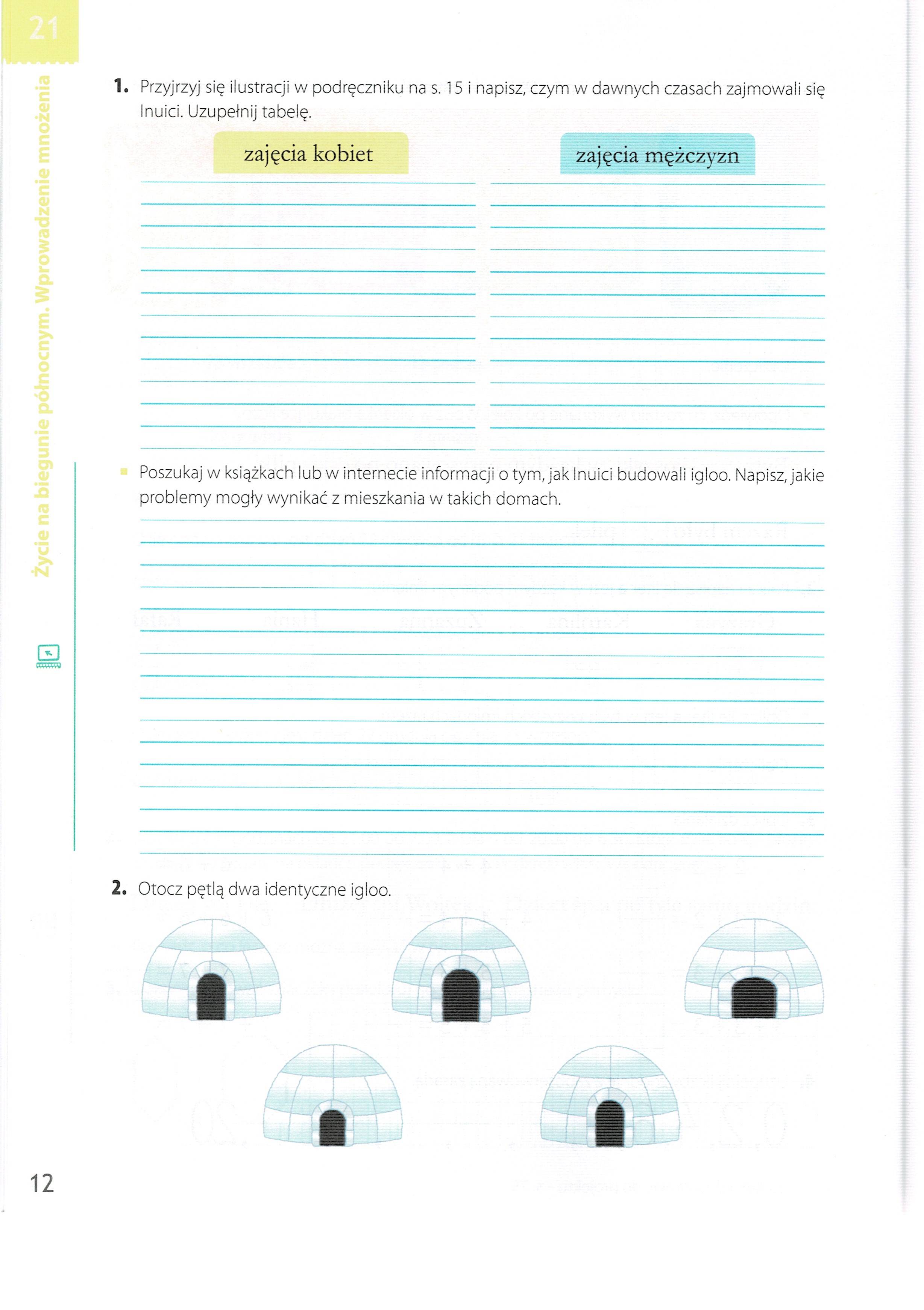 Dziękuję za pracę  !!!